Mēnestiņa komanda mācās attālinātiVērtējot mācību procesa norisi, varam teikt, ka darbs notiek optimālā līmenī. Tradicionālās darba metodes šeit neder. Saziņa ar vecākiem notiek telefoniski – sazvanoties, sms veidā, izmantojot tiešsaistes tīkla lietotni WhatsApp. Atgriezeniskajai saitei izmantojam bildes, video, audio. Nedēļas beigās saņemto materiālu apkopojam prezentācijas veidā.Daudz laika aizņem uzdevumu plānošana, lai uzdevumi būtu saprotami vecākiem, kā arī interesanti mūsu audzēkņiem. Attālinātam darbam ir daudz pozitīvu ieguvumu:izveidojusies ciešāka sadarbība ar bērnu vecākiem;bērni var pastrādāt savā režīmā;iegūtas vērtīgas prasmes dzīvei – darba organizācija ārkārtas situācijas apstākļos;plašāka IT lietošanas prasmju pilnveidošana;ir akcents uz radošu pieeju – tātad tiek akcentēta virzība uz kompetencēs balstītu mācīšanos.Jebkuras pārmaiņas un apgūtas prasmes nāk tikai par labu mums visiem. Paldies vecākiem, kas atsaucas uz mūsu piedāvātajiem uzdevumiem, kā arī strādā patstāvīgi.Pacietību, izturību, veselību un burvīgu noskaņojumu skaistajās pavasara dienās gan Jums, gan mums!1. grupas skolotājas Anita un Sintija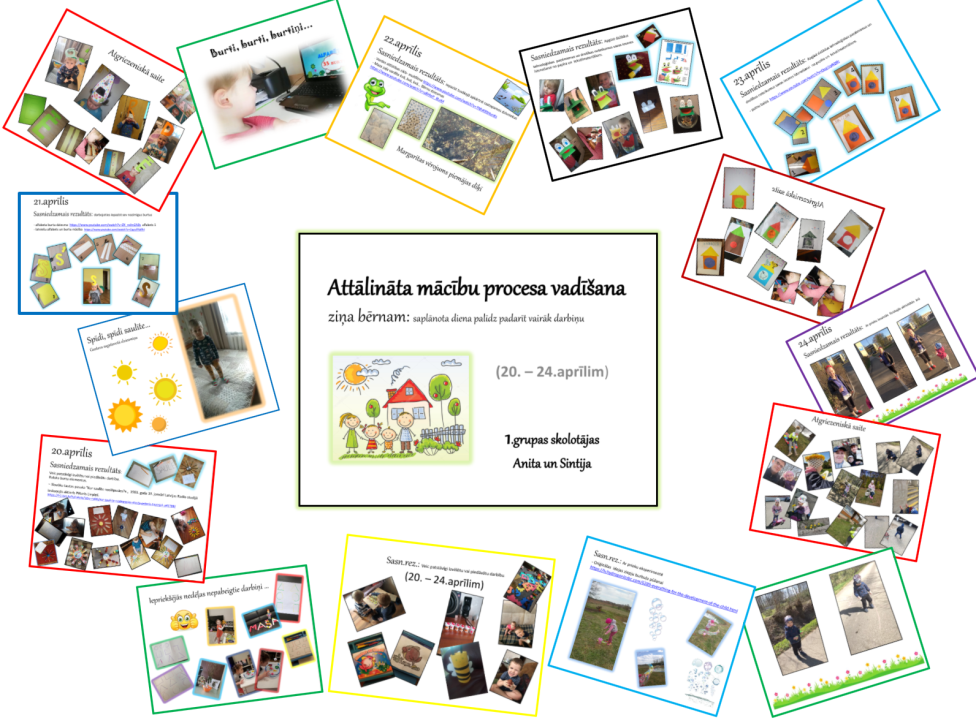 